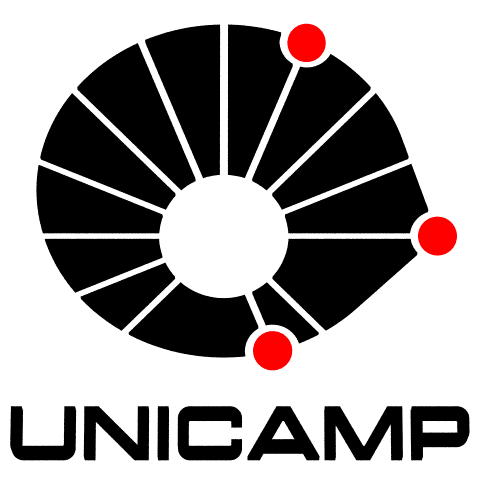 February 28th, 2020 To whom it may concern,I would like to recommend Ana Laura Scudeler as a candidate for 2020 IAPT Research Grants in Plant Systematics. She has been studying systematics and taxonomy, with emphasis on Apocynaceae, since 2015. She is currently carrying out her PhD research on the species delimitation of the Mandevilla tenuifolia (J.C.Mikan) Woodson complex at University of Campinas (Unicamp).She is proving to be a capable and motivated student, and has a detailed knowledge and experience in fieldwork and molecular lab work. I recommend Ana Laura for your Research Grants, without reservations. If I can be of any further assistance, or provide you any further information, please do not hesitate to contact me.Best regards,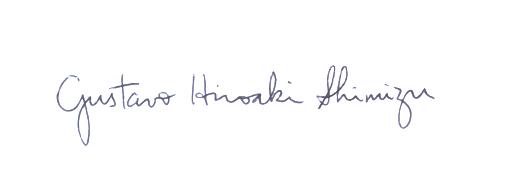 ________________________Gustavo Hiroaki ShimizuPostdoc researcherTaxonomy Lab, Department of Plant Biology, Institute of BiologyUniversity of Campinas (Unicamp)Rua Monteiro Lobato, 255, Cidade Universitária, CEP 13083-862, Campinas/SP, Brazil(+55) 19 3521-6171gustavoshimizu@gmail.com